SAMPLE HERD PLAN FOR MULTIPLE OUT-OF-STATE EXHIBITIONSPersonal information you provide may be used for purposes other than that for which it was originally collected – sec. 15.04(1)(m), Wis. Stats.AH-SW-100  (created January 2018/Updated May 3, 2018)          READ ONLY - USE BLANK HERD PLANAH-SW-100  (created January 2018/Updated May 3, 2018)          READ ONLY - USE BLANK HERD PLANAH-SW-100  (created January 2018/Updated May 3, 2018)          READ ONLY - USE BLANK HERD PLANAH-SW-100  (created January 2018/Updated May 3, 2018)          READ ONLY - USE BLANK HERD PLANAH-SW-100  (created January 2018/Updated May 3, 2018)          READ ONLY - USE BLANK HERD PLANAH-SW-100  (created January 2018/Updated May 3, 2018)          READ ONLY - USE BLANK HERD PLANAH-SW-100  (created January 2018/Updated May 3, 2018)          READ ONLY - USE BLANK HERD PLAN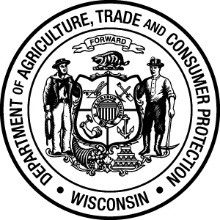 Wisconsin Department of Agriculture,Trade and Consumer ProtectionDivision of Animal Health                         PO Box 8911                                              Madison WI  53708-8911                          Phone 608-224-4872   Fax 608-224-4871 Wisconsin Department of Agriculture,Trade and Consumer ProtectionDivision of Animal Health                         PO Box 8911                                              Madison WI  53708-8911                          Phone 608-224-4872   Fax 608-224-4871 Wisconsin Department of Agriculture,Trade and Consumer ProtectionDivision of Animal Health                         PO Box 8911                                              Madison WI  53708-8911                          Phone 608-224-4872   Fax 608-224-4871 Wisconsin Department of Agriculture,Trade and Consumer ProtectionDivision of Animal Health                         PO Box 8911                                              Madison WI  53708-8911                          Phone 608-224-4872   Fax 608-224-4871 OFFICE USE ONLYOFFICE USE ONLYWisconsin Department of Agriculture,Trade and Consumer ProtectionDivision of Animal Health                         PO Box 8911                                              Madison WI  53708-8911                          Phone 608-224-4872   Fax 608-224-4871 Wisconsin Department of Agriculture,Trade and Consumer ProtectionDivision of Animal Health                         PO Box 8911                                              Madison WI  53708-8911                          Phone 608-224-4872   Fax 608-224-4871 Wisconsin Department of Agriculture,Trade and Consumer ProtectionDivision of Animal Health                         PO Box 8911                                              Madison WI  53708-8911                          Phone 608-224-4872   Fax 608-224-4871 Wisconsin Department of Agriculture,Trade and Consumer ProtectionDivision of Animal Health                         PO Box 8911                                              Madison WI  53708-8911                          Phone 608-224-4872   Fax 608-224-4871 HERD PLAN NUMBERHERD PLAN NUMBERWisconsin Department of Agriculture,Trade and Consumer ProtectionDivision of Animal Health                         PO Box 8911                                              Madison WI  53708-8911                          Phone 608-224-4872   Fax 608-224-4871 Wisconsin Department of Agriculture,Trade and Consumer ProtectionDivision of Animal Health                         PO Box 8911                                              Madison WI  53708-8911                          Phone 608-224-4872   Fax 608-224-4871 Wisconsin Department of Agriculture,Trade and Consumer ProtectionDivision of Animal Health                         PO Box 8911                                              Madison WI  53708-8911                          Phone 608-224-4872   Fax 608-224-4871 Wisconsin Department of Agriculture,Trade and Consumer ProtectionDivision of Animal Health                         PO Box 8911                                              Madison WI  53708-8911                          Phone 608-224-4872   Fax 608-224-4871 DATE EXPIRES DATE EXPIRES Wisconsin Department of Agriculture,Trade and Consumer ProtectionDivision of Animal Health                         PO Box 8911                                              Madison WI  53708-8911                          Phone 608-224-4872   Fax 608-224-4871 Wisconsin Department of Agriculture,Trade and Consumer ProtectionDivision of Animal Health                         PO Box 8911                                              Madison WI  53708-8911                          Phone 608-224-4872   Fax 608-224-4871 Wisconsin Department of Agriculture,Trade and Consumer ProtectionDivision of Animal Health                         PO Box 8911                                              Madison WI  53708-8911                          Phone 608-224-4872   Fax 608-224-4871 Wisconsin Department of Agriculture,Trade and Consumer ProtectionDivision of Animal Health                         PO Box 8911                                              Madison WI  53708-8911                          Phone 608-224-4872   Fax 608-224-4871 Additional resources are available at: https://datcp.wi.gov/Pages/Programs_Services/SwineMovement.aspx Additional resources are available at: https://datcp.wi.gov/Pages/Programs_Services/SwineMovement.aspx INSTRUCTIONS:1. Goal is to bring herd plan to negative and limit the spread of the diseases.2. FAX to 608-224-4871, email to datcpswineherdplans@wisconsin.gov or mail to the address above.3. Processing hours are Monday-Friday 8AM-4PM Central Time. Call 608-224-4874 with questions.4. SECD (Swine Enteric Coronavirus Disease) refers to PEDv (Porcine Epidemic Diarrhea virus).5. PRRS means Porcine Reproductive and Respiratory Syndrome.INSTRUCTIONS:1. Goal is to bring herd plan to negative and limit the spread of the diseases.2. FAX to 608-224-4871, email to datcpswineherdplans@wisconsin.gov or mail to the address above.3. Processing hours are Monday-Friday 8AM-4PM Central Time. Call 608-224-4874 with questions.4. SECD (Swine Enteric Coronavirus Disease) refers to PEDv (Porcine Epidemic Diarrhea virus).5. PRRS means Porcine Reproductive and Respiratory Syndrome.INSTRUCTIONS:1. Goal is to bring herd plan to negative and limit the spread of the diseases.2. FAX to 608-224-4871, email to datcpswineherdplans@wisconsin.gov or mail to the address above.3. Processing hours are Monday-Friday 8AM-4PM Central Time. Call 608-224-4874 with questions.4. SECD (Swine Enteric Coronavirus Disease) refers to PEDv (Porcine Epidemic Diarrhea virus).5. PRRS means Porcine Reproductive and Respiratory Syndrome.INSTRUCTIONS:1. Goal is to bring herd plan to negative and limit the spread of the diseases.2. FAX to 608-224-4871, email to datcpswineherdplans@wisconsin.gov or mail to the address above.3. Processing hours are Monday-Friday 8AM-4PM Central Time. Call 608-224-4874 with questions.4. SECD (Swine Enteric Coronavirus Disease) refers to PEDv (Porcine Epidemic Diarrhea virus).5. PRRS means Porcine Reproductive and Respiratory Syndrome.INSTRUCTIONS:1. Goal is to bring herd plan to negative and limit the spread of the diseases.2. FAX to 608-224-4871, email to datcpswineherdplans@wisconsin.gov or mail to the address above.3. Processing hours are Monday-Friday 8AM-4PM Central Time. Call 608-224-4874 with questions.4. SECD (Swine Enteric Coronavirus Disease) refers to PEDv (Porcine Epidemic Diarrhea virus).5. PRRS means Porcine Reproductive and Respiratory Syndrome.INSTRUCTIONS:1. Goal is to bring herd plan to negative and limit the spread of the diseases.2. FAX to 608-224-4871, email to datcpswineherdplans@wisconsin.gov or mail to the address above.3. Processing hours are Monday-Friday 8AM-4PM Central Time. Call 608-224-4874 with questions.4. SECD (Swine Enteric Coronavirus Disease) refers to PEDv (Porcine Epidemic Diarrhea virus).5. PRRS means Porcine Reproductive and Respiratory Syndrome.INSTRUCTIONS:1. Goal is to bring herd plan to negative and limit the spread of the diseases.2. FAX to 608-224-4871, email to datcpswineherdplans@wisconsin.gov or mail to the address above.3. Processing hours are Monday-Friday 8AM-4PM Central Time. Call 608-224-4874 with questions.4. SECD (Swine Enteric Coronavirus Disease) refers to PEDv (Porcine Epidemic Diarrhea virus).5. PRRS means Porcine Reproductive and Respiratory Syndrome.HERD PLAN FOR PRRS AND SECD (PEDv ONLY)ss. ATCP 10.291(5), 10.30(2)(d) and 10. 32(2)(a), Wis. Admin. CodeHERD PLAN FOR PRRS AND SECD (PEDv ONLY)ss. ATCP 10.291(5), 10.30(2)(d) and 10. 32(2)(a), Wis. Admin. CodeHERD PLAN FOR PRRS AND SECD (PEDv ONLY)ss. ATCP 10.291(5), 10.30(2)(d) and 10. 32(2)(a), Wis. Admin. CodeHERD PLAN FOR PRRS AND SECD (PEDv ONLY)ss. ATCP 10.291(5), 10.30(2)(d) and 10. 32(2)(a), Wis. Admin. CodeHERD PLAN FOR PRRS AND SECD (PEDv ONLY)ss. ATCP 10.291(5), 10.30(2)(d) and 10. 32(2)(a), Wis. Admin. CodeHERD PLAN FOR PRRS AND SECD (PEDv ONLY)ss. ATCP 10.291(5), 10.30(2)(d) and 10. 32(2)(a), Wis. Admin. CodeHERD PLAN FOR PRRS AND SECD (PEDv ONLY)ss. ATCP 10.291(5), 10.30(2)(d) and 10. 32(2)(a), Wis. Admin. CodePremises ID   00BB123    Premises ID   00BB123    Premises ID   00BB123    Attach map of facility (Google Earth or drawn)  Attach map of facility (Google Earth or drawn)  Attach map of facility (Google Earth or drawn)  Date    May 25, 2018    Legal Name of Owner NameOwner Doing Business as (if different)AddressCity / State / ZIPCountyPhoneEmailLegal Name of Owner NameOwner Doing Business as (if different)AddressCity / State / ZIPCountyPhoneEmailLegal Name of Owner NameOwner Doing Business as (if different)AddressCity / State / ZIPCountyPhoneEmailLegal Name of Custodian, if applicableDoing Business as (if different)Herd Property AddressCity / State / ZIPCountyPhoneEmailLegal Name of Custodian, if applicableDoing Business as (if different)Herd Property AddressCity / State / ZIPCountyPhoneEmailLegal Name of Custodian, if applicableDoing Business as (if different)Herd Property AddressCity / State / ZIPCountyPhoneEmailVeterinarian NameClinic NameAddressCity / State / ZIPCountyPhoneEmailDisease Status of Premises is (check all that apply): SECD (PEDv only) positive     SECD (PEDv only) unknown     PRRS positive     PRRS unknown     Other      Disease Status of Premises is (check all that apply): SECD (PEDv only) positive     SECD (PEDv only) unknown     PRRS positive     PRRS unknown     Other      Disease Status of Premises is (check all that apply): SECD (PEDv only) positive     SECD (PEDv only) unknown     PRRS positive     PRRS unknown     Other      Disease Status of Premises is (check all that apply): SECD (PEDv only) positive     SECD (PEDv only) unknown     PRRS positive     PRRS unknown     Other      Disease Status of Premises is (check all that apply): SECD (PEDv only) positive     SECD (PEDv only) unknown     PRRS positive     PRRS unknown     Other      Disease Status of Premises is (check all that apply): SECD (PEDv only) positive     SECD (PEDv only) unknown     PRRS positive     PRRS unknown     Other      Disease Status of Premises is (check all that apply): SECD (PEDv only) positive     SECD (PEDv only) unknown     PRRS positive     PRRS unknown     Other      I. REASON FOR HERD PLANCheck all that applyI. REASON FOR HERD PLANCheck all that applyI. REASON FOR HERD PLANCheck all that applyI. REASON FOR HERD PLANCheck all that applyI. REASON FOR HERD PLANCheck all that applyI. REASON FOR HERD PLANCheck all that applyI. REASON FOR HERD PLANCheck all that applyI. REASON FOR HERD PLANCheck all that apply1. Swine imports     Imported commercial swine tested positive for PRRS/PEDv results.     Imported commercial swine without statement from veterinarian that there are no clinical signs of PRRS/PEDv     Imported commercial swine were not tested for PRRS/PEDv within 90 days of import.     Imported swine were purchased or obtained from a commingled auction, sale or exhibition and did not have one or         more of the following (check all that are not met):  A negative PRRS/PEDv result conducted within 90 days of import,  A statement from the event’s veterinarian that all the swine commingled at the event tested negative for PRRS/PEDv     within 90 days of the event, and  A statement from the event’s veterinarian that there were no clinical signs of PRRS/PEDv at the event.     Commercial swine originate from Wisconsin and return from an out-of-state exhibition and did not have one or more of          the following (check all that are not met): A negative PRRS/PEDv result conducted within 90 days of import,  A statement from the event’s veterinarian that all the swine commingled at the event tested negative for PRRS/PEDv     within 90 days of the event, and  A statement from the event’s veterinarian that there were no clinical signs of PRRS/PEDv at the event.Comments: This herd will be attending multiple out of state exhibitions over the next 45 days, including trips to Iowa, Minnesota, and Kentucky2. Swine moved within Wisconsin     Swine were not tested for PRRS/PEDv within 90 days prior to movement.     Swine tested positive for PRRS/PEDv prior to movement.Comments:      3.   Herd tested positive for PRRS/PEDv.Comments:      1. Swine imports     Imported commercial swine tested positive for PRRS/PEDv results.     Imported commercial swine without statement from veterinarian that there are no clinical signs of PRRS/PEDv     Imported commercial swine were not tested for PRRS/PEDv within 90 days of import.     Imported swine were purchased or obtained from a commingled auction, sale or exhibition and did not have one or         more of the following (check all that are not met):  A negative PRRS/PEDv result conducted within 90 days of import,  A statement from the event’s veterinarian that all the swine commingled at the event tested negative for PRRS/PEDv     within 90 days of the event, and  A statement from the event’s veterinarian that there were no clinical signs of PRRS/PEDv at the event.     Commercial swine originate from Wisconsin and return from an out-of-state exhibition and did not have one or more of          the following (check all that are not met): A negative PRRS/PEDv result conducted within 90 days of import,  A statement from the event’s veterinarian that all the swine commingled at the event tested negative for PRRS/PEDv     within 90 days of the event, and  A statement from the event’s veterinarian that there were no clinical signs of PRRS/PEDv at the event.Comments: This herd will be attending multiple out of state exhibitions over the next 45 days, including trips to Iowa, Minnesota, and Kentucky2. Swine moved within Wisconsin     Swine were not tested for PRRS/PEDv within 90 days prior to movement.     Swine tested positive for PRRS/PEDv prior to movement.Comments:      3.   Herd tested positive for PRRS/PEDv.Comments:      1. Swine imports     Imported commercial swine tested positive for PRRS/PEDv results.     Imported commercial swine without statement from veterinarian that there are no clinical signs of PRRS/PEDv     Imported commercial swine were not tested for PRRS/PEDv within 90 days of import.     Imported swine were purchased or obtained from a commingled auction, sale or exhibition and did not have one or         more of the following (check all that are not met):  A negative PRRS/PEDv result conducted within 90 days of import,  A statement from the event’s veterinarian that all the swine commingled at the event tested negative for PRRS/PEDv     within 90 days of the event, and  A statement from the event’s veterinarian that there were no clinical signs of PRRS/PEDv at the event.     Commercial swine originate from Wisconsin and return from an out-of-state exhibition and did not have one or more of          the following (check all that are not met): A negative PRRS/PEDv result conducted within 90 days of import,  A statement from the event’s veterinarian that all the swine commingled at the event tested negative for PRRS/PEDv     within 90 days of the event, and  A statement from the event’s veterinarian that there were no clinical signs of PRRS/PEDv at the event.Comments: This herd will be attending multiple out of state exhibitions over the next 45 days, including trips to Iowa, Minnesota, and Kentucky2. Swine moved within Wisconsin     Swine were not tested for PRRS/PEDv within 90 days prior to movement.     Swine tested positive for PRRS/PEDv prior to movement.Comments:      3.   Herd tested positive for PRRS/PEDv.Comments:      1. Swine imports     Imported commercial swine tested positive for PRRS/PEDv results.     Imported commercial swine without statement from veterinarian that there are no clinical signs of PRRS/PEDv     Imported commercial swine were not tested for PRRS/PEDv within 90 days of import.     Imported swine were purchased or obtained from a commingled auction, sale or exhibition and did not have one or         more of the following (check all that are not met):  A negative PRRS/PEDv result conducted within 90 days of import,  A statement from the event’s veterinarian that all the swine commingled at the event tested negative for PRRS/PEDv     within 90 days of the event, and  A statement from the event’s veterinarian that there were no clinical signs of PRRS/PEDv at the event.     Commercial swine originate from Wisconsin and return from an out-of-state exhibition and did not have one or more of          the following (check all that are not met): A negative PRRS/PEDv result conducted within 90 days of import,  A statement from the event’s veterinarian that all the swine commingled at the event tested negative for PRRS/PEDv     within 90 days of the event, and  A statement from the event’s veterinarian that there were no clinical signs of PRRS/PEDv at the event.Comments: This herd will be attending multiple out of state exhibitions over the next 45 days, including trips to Iowa, Minnesota, and Kentucky2. Swine moved within Wisconsin     Swine were not tested for PRRS/PEDv within 90 days prior to movement.     Swine tested positive for PRRS/PEDv prior to movement.Comments:      3.   Herd tested positive for PRRS/PEDv.Comments:      1. Swine imports     Imported commercial swine tested positive for PRRS/PEDv results.     Imported commercial swine without statement from veterinarian that there are no clinical signs of PRRS/PEDv     Imported commercial swine were not tested for PRRS/PEDv within 90 days of import.     Imported swine were purchased or obtained from a commingled auction, sale or exhibition and did not have one or         more of the following (check all that are not met):  A negative PRRS/PEDv result conducted within 90 days of import,  A statement from the event’s veterinarian that all the swine commingled at the event tested negative for PRRS/PEDv     within 90 days of the event, and  A statement from the event’s veterinarian that there were no clinical signs of PRRS/PEDv at the event.     Commercial swine originate from Wisconsin and return from an out-of-state exhibition and did not have one or more of          the following (check all that are not met): A negative PRRS/PEDv result conducted within 90 days of import,  A statement from the event’s veterinarian that all the swine commingled at the event tested negative for PRRS/PEDv     within 90 days of the event, and  A statement from the event’s veterinarian that there were no clinical signs of PRRS/PEDv at the event.Comments: This herd will be attending multiple out of state exhibitions over the next 45 days, including trips to Iowa, Minnesota, and Kentucky2. Swine moved within Wisconsin     Swine were not tested for PRRS/PEDv within 90 days prior to movement.     Swine tested positive for PRRS/PEDv prior to movement.Comments:      3.   Herd tested positive for PRRS/PEDv.Comments:      1. Swine imports     Imported commercial swine tested positive for PRRS/PEDv results.     Imported commercial swine without statement from veterinarian that there are no clinical signs of PRRS/PEDv     Imported commercial swine were not tested for PRRS/PEDv within 90 days of import.     Imported swine were purchased or obtained from a commingled auction, sale or exhibition and did not have one or         more of the following (check all that are not met):  A negative PRRS/PEDv result conducted within 90 days of import,  A statement from the event’s veterinarian that all the swine commingled at the event tested negative for PRRS/PEDv     within 90 days of the event, and  A statement from the event’s veterinarian that there were no clinical signs of PRRS/PEDv at the event.     Commercial swine originate from Wisconsin and return from an out-of-state exhibition and did not have one or more of          the following (check all that are not met): A negative PRRS/PEDv result conducted within 90 days of import,  A statement from the event’s veterinarian that all the swine commingled at the event tested negative for PRRS/PEDv     within 90 days of the event, and  A statement from the event’s veterinarian that there were no clinical signs of PRRS/PEDv at the event.Comments: This herd will be attending multiple out of state exhibitions over the next 45 days, including trips to Iowa, Minnesota, and Kentucky2. Swine moved within Wisconsin     Swine were not tested for PRRS/PEDv within 90 days prior to movement.     Swine tested positive for PRRS/PEDv prior to movement.Comments:      3.   Herd tested positive for PRRS/PEDv.Comments:      1. Swine imports     Imported commercial swine tested positive for PRRS/PEDv results.     Imported commercial swine without statement from veterinarian that there are no clinical signs of PRRS/PEDv     Imported commercial swine were not tested for PRRS/PEDv within 90 days of import.     Imported swine were purchased or obtained from a commingled auction, sale or exhibition and did not have one or         more of the following (check all that are not met):  A negative PRRS/PEDv result conducted within 90 days of import,  A statement from the event’s veterinarian that all the swine commingled at the event tested negative for PRRS/PEDv     within 90 days of the event, and  A statement from the event’s veterinarian that there were no clinical signs of PRRS/PEDv at the event.     Commercial swine originate from Wisconsin and return from an out-of-state exhibition and did not have one or more of          the following (check all that are not met): A negative PRRS/PEDv result conducted within 90 days of import,  A statement from the event’s veterinarian that all the swine commingled at the event tested negative for PRRS/PEDv     within 90 days of the event, and  A statement from the event’s veterinarian that there were no clinical signs of PRRS/PEDv at the event.Comments: This herd will be attending multiple out of state exhibitions over the next 45 days, including trips to Iowa, Minnesota, and Kentucky2. Swine moved within Wisconsin     Swine were not tested for PRRS/PEDv within 90 days prior to movement.     Swine tested positive for PRRS/PEDv prior to movement.Comments:      3.   Herd tested positive for PRRS/PEDv.Comments:      1. Swine imports     Imported commercial swine tested positive for PRRS/PEDv results.     Imported commercial swine without statement from veterinarian that there are no clinical signs of PRRS/PEDv     Imported commercial swine were not tested for PRRS/PEDv within 90 days of import.     Imported swine were purchased or obtained from a commingled auction, sale or exhibition and did not have one or         more of the following (check all that are not met):  A negative PRRS/PEDv result conducted within 90 days of import,  A statement from the event’s veterinarian that all the swine commingled at the event tested negative for PRRS/PEDv     within 90 days of the event, and  A statement from the event’s veterinarian that there were no clinical signs of PRRS/PEDv at the event.     Commercial swine originate from Wisconsin and return from an out-of-state exhibition and did not have one or more of          the following (check all that are not met): A negative PRRS/PEDv result conducted within 90 days of import,  A statement from the event’s veterinarian that all the swine commingled at the event tested negative for PRRS/PEDv     within 90 days of the event, and  A statement from the event’s veterinarian that there were no clinical signs of PRRS/PEDv at the event.Comments: This herd will be attending multiple out of state exhibitions over the next 45 days, including trips to Iowa, Minnesota, and Kentucky2. Swine moved within Wisconsin     Swine were not tested for PRRS/PEDv within 90 days prior to movement.     Swine tested positive for PRRS/PEDv prior to movement.Comments:      3.   Herd tested positive for PRRS/PEDv.Comments:      2. DEFINE THE PREMISES (operation type)Check all that apply. Items with an * are required.2. DEFINE THE PREMISES (operation type)Check all that apply. Items with an * are required.2. DEFINE THE PREMISES (operation type)Check all that apply. Items with an * are required.2. DEFINE THE PREMISES (operation type)Check all that apply. Items with an * are required.2. DEFINE THE PREMISES (operation type)Check all that apply. Items with an * are required.2. DEFINE THE PREMISES (operation type)Check all that apply. Items with an * are required.2. DEFINE THE PREMISES (operation type)Check all that apply. Items with an * are required.2. DEFINE THE PREMISES (operation type)Check all that apply. Items with an * are required.     Farrow to wean     Nursery     Finisher     Farrow to finish     Wean to finish     Exhibition/show*Comments: Describe the herd operation This herd farrows about 10 sows twice a year, but also shows at several exhibitions     Farrow to wean     Nursery     Finisher     Farrow to finish     Wean to finish     Exhibition/show*Comments: Describe the herd operation This herd farrows about 10 sows twice a year, but also shows at several exhibitions     Farrow to wean     Nursery     Finisher     Farrow to finish     Wean to finish     Exhibition/show*Comments: Describe the herd operation This herd farrows about 10 sows twice a year, but also shows at several exhibitions     Farrow to wean     Nursery     Finisher     Farrow to finish     Wean to finish     Exhibition/show*Comments: Describe the herd operation This herd farrows about 10 sows twice a year, but also shows at several exhibitions     Farrow to wean     Nursery     Finisher     Farrow to finish     Wean to finish     Exhibition/show*Comments: Describe the herd operation This herd farrows about 10 sows twice a year, but also shows at several exhibitions     Farrow to wean     Nursery     Finisher     Farrow to finish     Wean to finish     Exhibition/show*Comments: Describe the herd operation This herd farrows about 10 sows twice a year, but also shows at several exhibitions     Farrow to wean     Nursery     Finisher     Farrow to finish     Wean to finish     Exhibition/show*Comments: Describe the herd operation This herd farrows about 10 sows twice a year, but also shows at several exhibitions     Farrow to wean     Nursery     Finisher     Farrow to finish     Wean to finish     Exhibition/show*Comments: Describe the herd operation This herd farrows about 10 sows twice a year, but also shows at several exhibitions3. NUMBER OF SWINE ON THE PREMISES3. NUMBER OF SWINE ON THE PREMISES3. NUMBER OF SWINE ON THE PREMISES3. NUMBER OF SWINE ON THE PREMISES3. NUMBER OF SWINE ON THE PREMISES3. NUMBER OF SWINE ON THE PREMISES3. NUMBER OF SWINE ON THE PREMISES3. NUMBER OF SWINE ON THE PREMISES10 Sows 10 Sows 10 Sows 40 Feeder pigs 10-50#40 Feeder pigs 10-50#      Pre-weaned piglets      Pre-weaned piglets      Pre-weaned piglets      Boars         Boars         Boars   40 Finish pigs 51# to mkt 40 Finish pigs 51# to mkt      Other (describe)            Other (describe)            Other (describe)       4. ANIMAL PRODUCTION CATEGORIES AND BIOSECURITY RELATED TO MOVEMENT OF ANIMALSCheck all that apply4. ANIMAL PRODUCTION CATEGORIES AND BIOSECURITY RELATED TO MOVEMENT OF ANIMALSCheck all that apply4. ANIMAL PRODUCTION CATEGORIES AND BIOSECURITY RELATED TO MOVEMENT OF ANIMALSCheck all that apply4. ANIMAL PRODUCTION CATEGORIES AND BIOSECURITY RELATED TO MOVEMENT OF ANIMALSCheck all that apply4. ANIMAL PRODUCTION CATEGORIES AND BIOSECURITY RELATED TO MOVEMENT OF ANIMALSCheck all that apply4. ANIMAL PRODUCTION CATEGORIES AND BIOSECURITY RELATED TO MOVEMENT OF ANIMALSCheck all that apply4. ANIMAL PRODUCTION CATEGORIES AND BIOSECURITY RELATED TO MOVEMENT OF ANIMALSCheck all that apply4. ANIMAL PRODUCTION CATEGORIES AND BIOSECURITY RELATED TO MOVEMENT OF ANIMALSCheck all that apply     All in/All out (AIAO)      Length of downtime between groups. Describe:           Biosecurity measures are in place to mitigate disease spread between groups     Cleaning and disinfection plans are in place between groups of animals     Incoming swine are isolated prior to introduction to herd     Isolation facility location relative to herd. Describe: The isolation facility is a barn 300 yards from the main swine barn       Semen purchased from boar stud tested according to industry standards      Other methods used to prevent spread of disease through semen (e.g. inseminate 24 hours after semen is received).     Plan for quarantine – humane considerations are addressed for keeping animals for length of quarantineComments: All animals that go to the out of state shows will move within 90 days of the negative PRRS/SECD testing. These animals will be isolated in the isolation facility between shows and will be tested at the end of the show season as listed below prior to being introduced back into the herd     All in/All out (AIAO)      Length of downtime between groups. Describe:           Biosecurity measures are in place to mitigate disease spread between groups     Cleaning and disinfection plans are in place between groups of animals     Incoming swine are isolated prior to introduction to herd     Isolation facility location relative to herd. Describe: The isolation facility is a barn 300 yards from the main swine barn       Semen purchased from boar stud tested according to industry standards      Other methods used to prevent spread of disease through semen (e.g. inseminate 24 hours after semen is received).     Plan for quarantine – humane considerations are addressed for keeping animals for length of quarantineComments: All animals that go to the out of state shows will move within 90 days of the negative PRRS/SECD testing. These animals will be isolated in the isolation facility between shows and will be tested at the end of the show season as listed below prior to being introduced back into the herd     All in/All out (AIAO)      Length of downtime between groups. Describe:           Biosecurity measures are in place to mitigate disease spread between groups     Cleaning and disinfection plans are in place between groups of animals     Incoming swine are isolated prior to introduction to herd     Isolation facility location relative to herd. Describe: The isolation facility is a barn 300 yards from the main swine barn       Semen purchased from boar stud tested according to industry standards      Other methods used to prevent spread of disease through semen (e.g. inseminate 24 hours after semen is received).     Plan for quarantine – humane considerations are addressed for keeping animals for length of quarantineComments: All animals that go to the out of state shows will move within 90 days of the negative PRRS/SECD testing. These animals will be isolated in the isolation facility between shows and will be tested at the end of the show season as listed below prior to being introduced back into the herd     All in/All out (AIAO)      Length of downtime between groups. Describe:           Biosecurity measures are in place to mitigate disease spread between groups     Cleaning and disinfection plans are in place between groups of animals     Incoming swine are isolated prior to introduction to herd     Isolation facility location relative to herd. Describe: The isolation facility is a barn 300 yards from the main swine barn       Semen purchased from boar stud tested according to industry standards      Other methods used to prevent spread of disease through semen (e.g. inseminate 24 hours after semen is received).     Plan for quarantine – humane considerations are addressed for keeping animals for length of quarantineComments: All animals that go to the out of state shows will move within 90 days of the negative PRRS/SECD testing. These animals will be isolated in the isolation facility between shows and will be tested at the end of the show season as listed below prior to being introduced back into the herd     All in/All out (AIAO)      Length of downtime between groups. Describe:           Biosecurity measures are in place to mitigate disease spread between groups     Cleaning and disinfection plans are in place between groups of animals     Incoming swine are isolated prior to introduction to herd     Isolation facility location relative to herd. Describe: The isolation facility is a barn 300 yards from the main swine barn       Semen purchased from boar stud tested according to industry standards      Other methods used to prevent spread of disease through semen (e.g. inseminate 24 hours after semen is received).     Plan for quarantine – humane considerations are addressed for keeping animals for length of quarantineComments: All animals that go to the out of state shows will move within 90 days of the negative PRRS/SECD testing. These animals will be isolated in the isolation facility between shows and will be tested at the end of the show season as listed below prior to being introduced back into the herd     All in/All out (AIAO)      Length of downtime between groups. Describe:           Biosecurity measures are in place to mitigate disease spread between groups     Cleaning and disinfection plans are in place between groups of animals     Incoming swine are isolated prior to introduction to herd     Isolation facility location relative to herd. Describe: The isolation facility is a barn 300 yards from the main swine barn       Semen purchased from boar stud tested according to industry standards      Other methods used to prevent spread of disease through semen (e.g. inseminate 24 hours after semen is received).     Plan for quarantine – humane considerations are addressed for keeping animals for length of quarantineComments: All animals that go to the out of state shows will move within 90 days of the negative PRRS/SECD testing. These animals will be isolated in the isolation facility between shows and will be tested at the end of the show season as listed below prior to being introduced back into the herd     All in/All out (AIAO)      Length of downtime between groups. Describe:           Biosecurity measures are in place to mitigate disease spread between groups     Cleaning and disinfection plans are in place between groups of animals     Incoming swine are isolated prior to introduction to herd     Isolation facility location relative to herd. Describe: The isolation facility is a barn 300 yards from the main swine barn       Semen purchased from boar stud tested according to industry standards      Other methods used to prevent spread of disease through semen (e.g. inseminate 24 hours after semen is received).     Plan for quarantine – humane considerations are addressed for keeping animals for length of quarantineComments: All animals that go to the out of state shows will move within 90 days of the negative PRRS/SECD testing. These animals will be isolated in the isolation facility between shows and will be tested at the end of the show season as listed below prior to being introduced back into the herd     All in/All out (AIAO)      Length of downtime between groups. Describe:           Biosecurity measures are in place to mitigate disease spread between groups     Cleaning and disinfection plans are in place between groups of animals     Incoming swine are isolated prior to introduction to herd     Isolation facility location relative to herd. Describe: The isolation facility is a barn 300 yards from the main swine barn       Semen purchased from boar stud tested according to industry standards      Other methods used to prevent spread of disease through semen (e.g. inseminate 24 hours after semen is received).     Plan for quarantine – humane considerations are addressed for keeping animals for length of quarantineComments: All animals that go to the out of state shows will move within 90 days of the negative PRRS/SECD testing. These animals will be isolated in the isolation facility between shows and will be tested at the end of the show season as listed below prior to being introduced back into the herd5. MOVEMENT INTENTIONSCheck all that apply5. MOVEMENT INTENTIONSCheck all that apply5. MOVEMENT INTENTIONSCheck all that apply5. MOVEMENT INTENTIONSCheck all that apply5. MOVEMENT INTENTIONSCheck all that apply5. MOVEMENT INTENTIONSCheck all that apply5. MOVEMENT INTENTIONSCheck all that apply5. MOVEMENT INTENTIONSCheck all that apply1. Types of movement:     Moving gilts to sow farm     Moving from sow farm to nursery      Moving from nursery to finishing premises     Moving to exhibition, show, or fair     Moving directly to slaughter     Selling show pigs     Selling feeder pigs     Selling at markets     .Selling finished pigs to private individuals for slaughter     Selling breeding stock     Other. Describe:      Comments: We send any swine we do not keep for breeding to slaughter either through market channels or directly to slaughter.2. Anticipated timeframe of movement(s) under 1. Describe: Our show season starts May 4, 2018 and runs until September 20, 2018.  Our show schedule is attached including the schedule for out of state shows we plan to attend. (Note: Rule requires DATCP to be notified before you return from an out of state show.  The schedule will serve as your notification.)1. Types of movement:     Moving gilts to sow farm     Moving from sow farm to nursery      Moving from nursery to finishing premises     Moving to exhibition, show, or fair     Moving directly to slaughter     Selling show pigs     Selling feeder pigs     Selling at markets     .Selling finished pigs to private individuals for slaughter     Selling breeding stock     Other. Describe:      Comments: We send any swine we do not keep for breeding to slaughter either through market channels or directly to slaughter.2. Anticipated timeframe of movement(s) under 1. Describe: Our show season starts May 4, 2018 and runs until September 20, 2018.  Our show schedule is attached including the schedule for out of state shows we plan to attend. (Note: Rule requires DATCP to be notified before you return from an out of state show.  The schedule will serve as your notification.)1. Types of movement:     Moving gilts to sow farm     Moving from sow farm to nursery      Moving from nursery to finishing premises     Moving to exhibition, show, or fair     Moving directly to slaughter     Selling show pigs     Selling feeder pigs     Selling at markets     .Selling finished pigs to private individuals for slaughter     Selling breeding stock     Other. Describe:      Comments: We send any swine we do not keep for breeding to slaughter either through market channels or directly to slaughter.2. Anticipated timeframe of movement(s) under 1. Describe: Our show season starts May 4, 2018 and runs until September 20, 2018.  Our show schedule is attached including the schedule for out of state shows we plan to attend. (Note: Rule requires DATCP to be notified before you return from an out of state show.  The schedule will serve as your notification.)1. Types of movement:     Moving gilts to sow farm     Moving from sow farm to nursery      Moving from nursery to finishing premises     Moving to exhibition, show, or fair     Moving directly to slaughter     Selling show pigs     Selling feeder pigs     Selling at markets     .Selling finished pigs to private individuals for slaughter     Selling breeding stock     Other. Describe:      Comments: We send any swine we do not keep for breeding to slaughter either through market channels or directly to slaughter.2. Anticipated timeframe of movement(s) under 1. Describe: Our show season starts May 4, 2018 and runs until September 20, 2018.  Our show schedule is attached including the schedule for out of state shows we plan to attend. (Note: Rule requires DATCP to be notified before you return from an out of state show.  The schedule will serve as your notification.)1. Types of movement:     Moving gilts to sow farm     Moving from sow farm to nursery      Moving from nursery to finishing premises     Moving to exhibition, show, or fair     Moving directly to slaughter     Selling show pigs     Selling feeder pigs     Selling at markets     .Selling finished pigs to private individuals for slaughter     Selling breeding stock     Other. Describe:      Comments: We send any swine we do not keep for breeding to slaughter either through market channels or directly to slaughter.2. Anticipated timeframe of movement(s) under 1. Describe: Our show season starts May 4, 2018 and runs until September 20, 2018.  Our show schedule is attached including the schedule for out of state shows we plan to attend. (Note: Rule requires DATCP to be notified before you return from an out of state show.  The schedule will serve as your notification.)1. Types of movement:     Moving gilts to sow farm     Moving from sow farm to nursery      Moving from nursery to finishing premises     Moving to exhibition, show, or fair     Moving directly to slaughter     Selling show pigs     Selling feeder pigs     Selling at markets     .Selling finished pigs to private individuals for slaughter     Selling breeding stock     Other. Describe:      Comments: We send any swine we do not keep for breeding to slaughter either through market channels or directly to slaughter.2. Anticipated timeframe of movement(s) under 1. Describe: Our show season starts May 4, 2018 and runs until September 20, 2018.  Our show schedule is attached including the schedule for out of state shows we plan to attend. (Note: Rule requires DATCP to be notified before you return from an out of state show.  The schedule will serve as your notification.)1. Types of movement:     Moving gilts to sow farm     Moving from sow farm to nursery      Moving from nursery to finishing premises     Moving to exhibition, show, or fair     Moving directly to slaughter     Selling show pigs     Selling feeder pigs     Selling at markets     .Selling finished pigs to private individuals for slaughter     Selling breeding stock     Other. Describe:      Comments: We send any swine we do not keep for breeding to slaughter either through market channels or directly to slaughter.2. Anticipated timeframe of movement(s) under 1. Describe: Our show season starts May 4, 2018 and runs until September 20, 2018.  Our show schedule is attached including the schedule for out of state shows we plan to attend. (Note: Rule requires DATCP to be notified before you return from an out of state show.  The schedule will serve as your notification.)1. Types of movement:     Moving gilts to sow farm     Moving from sow farm to nursery      Moving from nursery to finishing premises     Moving to exhibition, show, or fair     Moving directly to slaughter     Selling show pigs     Selling feeder pigs     Selling at markets     .Selling finished pigs to private individuals for slaughter     Selling breeding stock     Other. Describe:      Comments: We send any swine we do not keep for breeding to slaughter either through market channels or directly to slaughter.2. Anticipated timeframe of movement(s) under 1. Describe: Our show season starts May 4, 2018 and runs until September 20, 2018.  Our show schedule is attached including the schedule for out of state shows we plan to attend. (Note: Rule requires DATCP to be notified before you return from an out of state show.  The schedule will serve as your notification.)6. TESTING PROTOCOLS TO DETERMINE DISEASE STATUSCheck all that apply. Items with * are required6. TESTING PROTOCOLS TO DETERMINE DISEASE STATUSCheck all that apply. Items with * are required1. Testing protocol in place to characterize herd status, if unknown       PCR      ELISA      Test results submitted to DATCP and specify date test sample was taken: DATE: 5/15/18     Cotton rope (pooled sample)      Serum sampling     Swabs      Processing fluids     Other approved by DATCP. Describe:          * Frequency of testing. Describe:          * Number of animals to be tested. Describe: ~25 pigs total are tested, some from each group. First test on 5/15 was negative2. If swine are moving regularly, a testing protocol is in place    PCR     ELISA     Cotton rope (pooled sample)      Serum sampling      Swabs      Processing fluids      Other approved by DATCP. Describe:          * Frequency of testing. Describe: The herd will be tested every 90 days during show season.          * Number of animals to be tested. Describe: We will test representatives from each group of swine on the premises.  We have less than 150 pigs, so one rope test is all that is required.  We will wait 16 days after the last show to test the show string and will test at least 10 of those pigs.      Comments:      1. Testing protocol in place to characterize herd status, if unknown       PCR      ELISA      Test results submitted to DATCP and specify date test sample was taken: DATE: 5/15/18     Cotton rope (pooled sample)      Serum sampling     Swabs      Processing fluids     Other approved by DATCP. Describe:          * Frequency of testing. Describe:          * Number of animals to be tested. Describe: ~25 pigs total are tested, some from each group. First test on 5/15 was negative2. If swine are moving regularly, a testing protocol is in place    PCR     ELISA     Cotton rope (pooled sample)      Serum sampling      Swabs      Processing fluids      Other approved by DATCP. Describe:          * Frequency of testing. Describe: The herd will be tested every 90 days during show season.          * Number of animals to be tested. Describe: We will test representatives from each group of swine on the premises.  We have less than 150 pigs, so one rope test is all that is required.  We will wait 16 days after the last show to test the show string and will test at least 10 of those pigs.      Comments:      7. VIRUS ELIMINATION/STABILIZATION PLAN (POSITIVE HERDS)Check all that apply7. VIRUS ELIMINATION/STABILIZATION PLAN (POSITIVE HERDS)Check all that apply     Testing protocols for herd monitoring are in place     Strain identification (PRRS)     Disease identification (PEDv)     Vaccine use (PRRS/PEDv)-Check if yes     Describe procedures to eliminate virus: No animals have tested positive. If any test positive in isolation after returning from the show, this herd plan will need to be updated     Testing protocols for herd monitoring are in place     Strain identification (PRRS)     Disease identification (PEDv)     Vaccine use (PRRS/PEDv)-Check if yes     Describe procedures to eliminate virus: No animals have tested positive. If any test positive in isolation after returning from the show, this herd plan will need to be updated8. GENERAL BIOSECURITY MEASURESCheck all that apply8. GENERAL BIOSECURITY MEASURESCheck all that apply     All trucks that previously carried swine are cleaned and disinfected     Points of entry identified     Lines of separation and buffer areas are in place for those entering premises, including truckers     Protocols are in place for employees and anyone handling swine to prevent introduction of pathogens and mitigate          spread (e.g. personal protective clothing and boots, handwashing, shower-in/shower-out)     Communication and training plans are in place for employees regarding biosecurity measures     Biosecurity protocols are in place for visitors and service providers     Biosecurity plans address control of flies, rodents and other wildlifeComments: Discussed biosecurity principles with family.  They have dedicated coveralls and boots to use when working with swine.  They will do chores for pigs in isolation last and change clothes if they must go back to work with breeding stock.      All trucks that previously carried swine are cleaned and disinfected     Points of entry identified     Lines of separation and buffer areas are in place for those entering premises, including truckers     Protocols are in place for employees and anyone handling swine to prevent introduction of pathogens and mitigate          spread (e.g. personal protective clothing and boots, handwashing, shower-in/shower-out)     Communication and training plans are in place for employees regarding biosecurity measures     Biosecurity protocols are in place for visitors and service providers     Biosecurity plans address control of flies, rodents and other wildlifeComments: Discussed biosecurity principles with family.  They have dedicated coveralls and boots to use when working with swine.  They will do chores for pigs in isolation last and change clothes if they must go back to work with breeding stock. 9. MANURE MANAGEMENTCheck all that apply9. MANURE MANAGEMENTCheck all that apply     All equipment for manure removal is cleaned and disinfected between premises Comments:           All equipment for manure removal is cleaned and disinfected between premises Comments:      10. CARCASS DISPOSALCheck all that apply10. CARCASS DISPOSALCheck all that apply     Dead animals are disposed of in a sanitary manner     Describe disposal method (compost, burial, rendering): Compost on site     Rendering or dead stock removal vehicles do not enter the buffer area or are cleaned and disinfectedComments:            Dead animals are disposed of in a sanitary manner     Describe disposal method (compost, burial, rendering): Compost on site     Rendering or dead stock removal vehicles do not enter the buffer area or are cleaned and disinfectedComments:       11. VEHICLES AND EQUIPMENTCheck all that apply11. VEHICLES AND EQUIPMENTCheck all that apply     Cleaning and disinfection protocols are in place for all vehicles and equipment that enter the premisesComments:           Cleaning and disinfection protocols are in place for all vehicles and equipment that enter the premisesComments:      12. FEEDCheck all that apply12. FEEDCheck all that apply     Delivery of feed components, mixing and storage is done to avoid contamination     Feed delivery trucks managed in a sanitary mannerComments: The plans have been discussed with the feed company      Delivery of feed components, mixing and storage is done to avoid contamination     Feed delivery trucks managed in a sanitary mannerComments: The plans have been discussed with the feed company 13. NOTIFICATIONSCheck all that apply13. NOTIFICATIONSCheck all that apply     Premises within 5k (3.1 miles) radius of positive premises are notified       Event organizer of non-terminal events notified if positive or unknown swine will be attending.     Premises moving swine from out of state auction or show must notify DATCP of movement and obtain an import           permit.      Buyers or recipients of swine from herds that test positive for PRRS/PEDv are notified.     DATCP notified.Comments: No positives to report yet.  If positive will update this section.     Premises within 5k (3.1 miles) radius of positive premises are notified       Event organizer of non-terminal events notified if positive or unknown swine will be attending.     Premises moving swine from out of state auction or show must notify DATCP of movement and obtain an import           permit.      Buyers or recipients of swine from herds that test positive for PRRS/PEDv are notified.     DATCP notified.Comments: No positives to report yet.  If positive will update this section.14. SIGNATURES14. SIGNATURESBy signing below, producer agrees to follow the herd plan and acknowledges all of the following: Failure to follow the herd plan may result in quarantine or other action by the department.The herd plan is effective 90 days from the date of testing (or date specified by the department), unless the disease status of the herd changes.After the herd plan is no longer in effect, testing must resume prior to movement and a new herd plan developed, if necessary.By signing below, producer agrees to follow the herd plan and acknowledges all of the following: Failure to follow the herd plan may result in quarantine or other action by the department.The herd plan is effective 90 days from the date of testing (or date specified by the department), unless the disease status of the herd changes.After the herd plan is no longer in effect, testing must resume prior to movement and a new herd plan developed, if necessary.producer SIGNATUREDATEVETERINARIAN SIGNATUREDATEDATCP DESIGNEEDATE